Vista channelkids.comPara más material gratis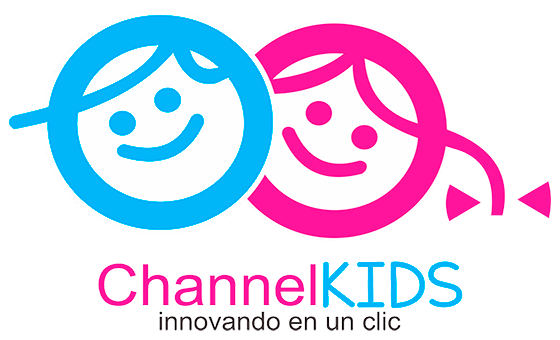 MATERIAEspañolGRADO3°SEMANA12ACTIVIDADESACTIVIDADESACTIVIDADESACTIVIDADESACTIVIDADESACTIVIDADESDiagramas para resumir y ordenar información. Página 45.Con la información que encontraron, hacer un diagrama que contenga todos los subtemas que van a incluir en el folleto.Pedir a los alumnos se aseguren de que en un subtema se defina el riesgo, en otro que estén delimitados claramente las causas, y en uno más donde se expongan las acciones preventivas.Escribir un folleto. Página 46.De acuerdo con su diagrama, escriban los textos de una de las partes del folleto.Es importante que sea breve, que las indicaciones e información sean claras, y que sólo anoten lo relacionado con el tema. Intercambien con sus compañeros de equipo la sección que cada uno escribió.Corrijan los textos y los copien en su cuaderno.Producto final. Página 46. Cada integrante del equipo elaborará un folleto con los textos que copió en su cuaderno. Preparar las hojas para hacer su folleto recordando la distribución de espacio en cada sección.Comenzar a escribir. Considerar espacio para títulos, subtítulos e ilustraciones. Resaltar los títulos con otro color o tipo de letra.Revisar para que no cometan errores de ortografía ni de puntuación.Hacer más copias de los folletos y distribuirlas entre los compañeros de otros grupos.Intercambiar sus folletos con los demás equipos y comentar qué les llamó más la atención. Seleccionar uno de los folletos para integrarlo al periódico mural.Diagramas para resumir y ordenar información. Página 45.Con la información que encontraron, hacer un diagrama que contenga todos los subtemas que van a incluir en el folleto.Pedir a los alumnos se aseguren de que en un subtema se defina el riesgo, en otro que estén delimitados claramente las causas, y en uno más donde se expongan las acciones preventivas.Escribir un folleto. Página 46.De acuerdo con su diagrama, escriban los textos de una de las partes del folleto.Es importante que sea breve, que las indicaciones e información sean claras, y que sólo anoten lo relacionado con el tema. Intercambien con sus compañeros de equipo la sección que cada uno escribió.Corrijan los textos y los copien en su cuaderno.Producto final. Página 46. Cada integrante del equipo elaborará un folleto con los textos que copió en su cuaderno. Preparar las hojas para hacer su folleto recordando la distribución de espacio en cada sección.Comenzar a escribir. Considerar espacio para títulos, subtítulos e ilustraciones. Resaltar los títulos con otro color o tipo de letra.Revisar para que no cometan errores de ortografía ni de puntuación.Hacer más copias de los folletos y distribuirlas entre los compañeros de otros grupos.Intercambiar sus folletos con los demás equipos y comentar qué les llamó más la atención. Seleccionar uno de los folletos para integrarlo al periódico mural.Diagramas para resumir y ordenar información. Página 45.Con la información que encontraron, hacer un diagrama que contenga todos los subtemas que van a incluir en el folleto.Pedir a los alumnos se aseguren de que en un subtema se defina el riesgo, en otro que estén delimitados claramente las causas, y en uno más donde se expongan las acciones preventivas.Escribir un folleto. Página 46.De acuerdo con su diagrama, escriban los textos de una de las partes del folleto.Es importante que sea breve, que las indicaciones e información sean claras, y que sólo anoten lo relacionado con el tema. Intercambien con sus compañeros de equipo la sección que cada uno escribió.Corrijan los textos y los copien en su cuaderno.Producto final. Página 46. Cada integrante del equipo elaborará un folleto con los textos que copió en su cuaderno. Preparar las hojas para hacer su folleto recordando la distribución de espacio en cada sección.Comenzar a escribir. Considerar espacio para títulos, subtítulos e ilustraciones. Resaltar los títulos con otro color o tipo de letra.Revisar para que no cometan errores de ortografía ni de puntuación.Hacer más copias de los folletos y distribuirlas entre los compañeros de otros grupos.Intercambiar sus folletos con los demás equipos y comentar qué les llamó más la atención. Seleccionar uno de los folletos para integrarlo al periódico mural.Diagramas para resumir y ordenar información. Página 45.Con la información que encontraron, hacer un diagrama que contenga todos los subtemas que van a incluir en el folleto.Pedir a los alumnos se aseguren de que en un subtema se defina el riesgo, en otro que estén delimitados claramente las causas, y en uno más donde se expongan las acciones preventivas.Escribir un folleto. Página 46.De acuerdo con su diagrama, escriban los textos de una de las partes del folleto.Es importante que sea breve, que las indicaciones e información sean claras, y que sólo anoten lo relacionado con el tema. Intercambien con sus compañeros de equipo la sección que cada uno escribió.Corrijan los textos y los copien en su cuaderno.Producto final. Página 46. Cada integrante del equipo elaborará un folleto con los textos que copió en su cuaderno. Preparar las hojas para hacer su folleto recordando la distribución de espacio en cada sección.Comenzar a escribir. Considerar espacio para títulos, subtítulos e ilustraciones. Resaltar los títulos con otro color o tipo de letra.Revisar para que no cometan errores de ortografía ni de puntuación.Hacer más copias de los folletos y distribuirlas entre los compañeros de otros grupos.Intercambiar sus folletos con los demás equipos y comentar qué les llamó más la atención. Seleccionar uno de los folletos para integrarlo al periódico mural.Diagramas para resumir y ordenar información. Página 45.Con la información que encontraron, hacer un diagrama que contenga todos los subtemas que van a incluir en el folleto.Pedir a los alumnos se aseguren de que en un subtema se defina el riesgo, en otro que estén delimitados claramente las causas, y en uno más donde se expongan las acciones preventivas.Escribir un folleto. Página 46.De acuerdo con su diagrama, escriban los textos de una de las partes del folleto.Es importante que sea breve, que las indicaciones e información sean claras, y que sólo anoten lo relacionado con el tema. Intercambien con sus compañeros de equipo la sección que cada uno escribió.Corrijan los textos y los copien en su cuaderno.Producto final. Página 46. Cada integrante del equipo elaborará un folleto con los textos que copió en su cuaderno. Preparar las hojas para hacer su folleto recordando la distribución de espacio en cada sección.Comenzar a escribir. Considerar espacio para títulos, subtítulos e ilustraciones. Resaltar los títulos con otro color o tipo de letra.Revisar para que no cometan errores de ortografía ni de puntuación.Hacer más copias de los folletos y distribuirlas entre los compañeros de otros grupos.Intercambiar sus folletos con los demás equipos y comentar qué les llamó más la atención. Seleccionar uno de los folletos para integrarlo al periódico mural.Diagramas para resumir y ordenar información. Página 45.Con la información que encontraron, hacer un diagrama que contenga todos los subtemas que van a incluir en el folleto.Pedir a los alumnos se aseguren de que en un subtema se defina el riesgo, en otro que estén delimitados claramente las causas, y en uno más donde se expongan las acciones preventivas.Escribir un folleto. Página 46.De acuerdo con su diagrama, escriban los textos de una de las partes del folleto.Es importante que sea breve, que las indicaciones e información sean claras, y que sólo anoten lo relacionado con el tema. Intercambien con sus compañeros de equipo la sección que cada uno escribió.Corrijan los textos y los copien en su cuaderno.Producto final. Página 46. Cada integrante del equipo elaborará un folleto con los textos que copió en su cuaderno. Preparar las hojas para hacer su folleto recordando la distribución de espacio en cada sección.Comenzar a escribir. Considerar espacio para títulos, subtítulos e ilustraciones. Resaltar los títulos con otro color o tipo de letra.Revisar para que no cometan errores de ortografía ni de puntuación.Hacer más copias de los folletos y distribuirlas entre los compañeros de otros grupos.Intercambiar sus folletos con los demás equipos y comentar qué les llamó más la atención. Seleccionar uno de los folletos para integrarlo al periódico mural.MATERIAMatemáticasGRADO 3°SEMANA12SECUENCIA DE ACTIVIDADESSECUENCIA DE ACTIVIDADESSECUENCIA DE ACTIVIDADESSECUENCIA DE ACTIVIDADESSECUENCIA DE ACTIVIDADESSECUENCIA DE ACTIVIDADESPlantear a los alumnos situaciones problemáticas como la siguiente: si una pelota vale $10 ¿cuánto valen 12?, si 2 carritos valen $48 ¿cuánto valen 4?, etc.Pedir a los alumnos que expliquen la forma en que llegaron al resultado.Integrar al grupo en parejas, para resolver problemas multiplicativos y posteriormente pedirles que expliquen los procedimientos utilizados.  Pedir a los alumnos que se reúnan en parejas, para llevar a cabo los problemas que plantea el desafío#21. En donde se pretende que los alumnos aprendan diversos procedimientos para realizar multiplicaciones y los compartan a sus compañeros. Libro de desafíos página 47.Solicitar a los alumnos, que aproximen cuántos cuadros tiene cada hoja de su libreta de Matemáticas. Indicar que no deben contar de uno por uno. Comenten en grupo cómo llegaron al resultado.Posteriormente presentar una forma de solución. En la que se dividan en secciones para calcular más rápido el resultado. Ejemplo: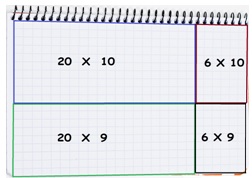 Integrar al grupo en parejas y pedir que realicen el desafío#22. En este desafío los alumnos tendrán que buscar e intercambiar diferentes procedimientos para resolver problemas que impliquen multiplicaciones con números de dos cifras. Libro de desafíos páginas 48-50.Plantear a los alumnos situaciones problemáticas como la siguiente: si una pelota vale $10 ¿cuánto valen 12?, si 2 carritos valen $48 ¿cuánto valen 4?, etc.Pedir a los alumnos que expliquen la forma en que llegaron al resultado.Integrar al grupo en parejas, para resolver problemas multiplicativos y posteriormente pedirles que expliquen los procedimientos utilizados.  Pedir a los alumnos que se reúnan en parejas, para llevar a cabo los problemas que plantea el desafío#21. En donde se pretende que los alumnos aprendan diversos procedimientos para realizar multiplicaciones y los compartan a sus compañeros. Libro de desafíos página 47.Solicitar a los alumnos, que aproximen cuántos cuadros tiene cada hoja de su libreta de Matemáticas. Indicar que no deben contar de uno por uno. Comenten en grupo cómo llegaron al resultado.Posteriormente presentar una forma de solución. En la que se dividan en secciones para calcular más rápido el resultado. Ejemplo:Integrar al grupo en parejas y pedir que realicen el desafío#22. En este desafío los alumnos tendrán que buscar e intercambiar diferentes procedimientos para resolver problemas que impliquen multiplicaciones con números de dos cifras. Libro de desafíos páginas 48-50.Plantear a los alumnos situaciones problemáticas como la siguiente: si una pelota vale $10 ¿cuánto valen 12?, si 2 carritos valen $48 ¿cuánto valen 4?, etc.Pedir a los alumnos que expliquen la forma en que llegaron al resultado.Integrar al grupo en parejas, para resolver problemas multiplicativos y posteriormente pedirles que expliquen los procedimientos utilizados.  Pedir a los alumnos que se reúnan en parejas, para llevar a cabo los problemas que plantea el desafío#21. En donde se pretende que los alumnos aprendan diversos procedimientos para realizar multiplicaciones y los compartan a sus compañeros. Libro de desafíos página 47.Solicitar a los alumnos, que aproximen cuántos cuadros tiene cada hoja de su libreta de Matemáticas. Indicar que no deben contar de uno por uno. Comenten en grupo cómo llegaron al resultado.Posteriormente presentar una forma de solución. En la que se dividan en secciones para calcular más rápido el resultado. Ejemplo:Integrar al grupo en parejas y pedir que realicen el desafío#22. En este desafío los alumnos tendrán que buscar e intercambiar diferentes procedimientos para resolver problemas que impliquen multiplicaciones con números de dos cifras. Libro de desafíos páginas 48-50.Plantear a los alumnos situaciones problemáticas como la siguiente: si una pelota vale $10 ¿cuánto valen 12?, si 2 carritos valen $48 ¿cuánto valen 4?, etc.Pedir a los alumnos que expliquen la forma en que llegaron al resultado.Integrar al grupo en parejas, para resolver problemas multiplicativos y posteriormente pedirles que expliquen los procedimientos utilizados.  Pedir a los alumnos que se reúnan en parejas, para llevar a cabo los problemas que plantea el desafío#21. En donde se pretende que los alumnos aprendan diversos procedimientos para realizar multiplicaciones y los compartan a sus compañeros. Libro de desafíos página 47.Solicitar a los alumnos, que aproximen cuántos cuadros tiene cada hoja de su libreta de Matemáticas. Indicar que no deben contar de uno por uno. Comenten en grupo cómo llegaron al resultado.Posteriormente presentar una forma de solución. En la que se dividan en secciones para calcular más rápido el resultado. Ejemplo:Integrar al grupo en parejas y pedir que realicen el desafío#22. En este desafío los alumnos tendrán que buscar e intercambiar diferentes procedimientos para resolver problemas que impliquen multiplicaciones con números de dos cifras. Libro de desafíos páginas 48-50.Plantear a los alumnos situaciones problemáticas como la siguiente: si una pelota vale $10 ¿cuánto valen 12?, si 2 carritos valen $48 ¿cuánto valen 4?, etc.Pedir a los alumnos que expliquen la forma en que llegaron al resultado.Integrar al grupo en parejas, para resolver problemas multiplicativos y posteriormente pedirles que expliquen los procedimientos utilizados.  Pedir a los alumnos que se reúnan en parejas, para llevar a cabo los problemas que plantea el desafío#21. En donde se pretende que los alumnos aprendan diversos procedimientos para realizar multiplicaciones y los compartan a sus compañeros. Libro de desafíos página 47.Solicitar a los alumnos, que aproximen cuántos cuadros tiene cada hoja de su libreta de Matemáticas. Indicar que no deben contar de uno por uno. Comenten en grupo cómo llegaron al resultado.Posteriormente presentar una forma de solución. En la que se dividan en secciones para calcular más rápido el resultado. Ejemplo:Integrar al grupo en parejas y pedir que realicen el desafío#22. En este desafío los alumnos tendrán que buscar e intercambiar diferentes procedimientos para resolver problemas que impliquen multiplicaciones con números de dos cifras. Libro de desafíos páginas 48-50.Plantear a los alumnos situaciones problemáticas como la siguiente: si una pelota vale $10 ¿cuánto valen 12?, si 2 carritos valen $48 ¿cuánto valen 4?, etc.Pedir a los alumnos que expliquen la forma en que llegaron al resultado.Integrar al grupo en parejas, para resolver problemas multiplicativos y posteriormente pedirles que expliquen los procedimientos utilizados.  Pedir a los alumnos que se reúnan en parejas, para llevar a cabo los problemas que plantea el desafío#21. En donde se pretende que los alumnos aprendan diversos procedimientos para realizar multiplicaciones y los compartan a sus compañeros. Libro de desafíos página 47.Solicitar a los alumnos, que aproximen cuántos cuadros tiene cada hoja de su libreta de Matemáticas. Indicar que no deben contar de uno por uno. Comenten en grupo cómo llegaron al resultado.Posteriormente presentar una forma de solución. En la que se dividan en secciones para calcular más rápido el resultado. Ejemplo:Integrar al grupo en parejas y pedir que realicen el desafío#22. En este desafío los alumnos tendrán que buscar e intercambiar diferentes procedimientos para resolver problemas que impliquen multiplicaciones con números de dos cifras. Libro de desafíos páginas 48-50.MATERIACiencias NaturalesGRADO3°SEMANA12ACTIVIDADESACTIVIDADESACTIVIDADESACTIVIDADESACTIVIDADESACTIVIDADESPreguntar a los alumnos si saben ¿cómo se alimentan y respiran las plantas?Escuchar las diversas opiniones y anotar en el pintarrón para corroborar su respuesta al final del tema.Alimento para crecer. Pág. 52Solicitar a los alumnos lleven al salón de clases, tres vasos de plástico con tierra húmeda y nueve semillas de frijol.Poner tres frijoles en cada vaso y colocar los vasos en lugares diferentes: sol, sombra y obscuridad. Agregar una cucharada de agua a cada vaso diariamente. Observar las plantas después de 15 días y anotar sus conclusiones: ¿cuál es la condición que varió en los tres vasos? ¿crecieron igual las plantas?Llevar un registro diario de observación durante 15 días, haciendo un formato como el siguiente:Analizar qué elementos de la naturaleza necesita una planta para desarrollarse y hacer un mapa mental.Observar las ilustraciones del frijol de la pág. 53 y comentar.Lectura en grupo de la página 54. Comentar los conceptos de autótrofas, heterótrofos, dióxido de carbono, estomas, etc. Se sugiere realizar paráfrasis de cada una en el cuaderno.¿Quién se come a quién? Pág. 55En equipos clasificar los animales que se ven en la página de acuerdo a lo que comen. Iluminar las imágenes. Cuestionar a los alumnos ¿qué pasaría si un animal que consumen varios animales desapareciera? Elaborar conclusiones por equipo.Preguntar a los alumnos si saben ¿cómo se alimentan y respiran las plantas?Escuchar las diversas opiniones y anotar en el pintarrón para corroborar su respuesta al final del tema.Alimento para crecer. Pág. 52Solicitar a los alumnos lleven al salón de clases, tres vasos de plástico con tierra húmeda y nueve semillas de frijol.Poner tres frijoles en cada vaso y colocar los vasos en lugares diferentes: sol, sombra y obscuridad. Agregar una cucharada de agua a cada vaso diariamente. Observar las plantas después de 15 días y anotar sus conclusiones: ¿cuál es la condición que varió en los tres vasos? ¿crecieron igual las plantas?Llevar un registro diario de observación durante 15 días, haciendo un formato como el siguiente:Analizar qué elementos de la naturaleza necesita una planta para desarrollarse y hacer un mapa mental.Observar las ilustraciones del frijol de la pág. 53 y comentar.Lectura en grupo de la página 54. Comentar los conceptos de autótrofas, heterótrofos, dióxido de carbono, estomas, etc. Se sugiere realizar paráfrasis de cada una en el cuaderno.¿Quién se come a quién? Pág. 55En equipos clasificar los animales que se ven en la página de acuerdo a lo que comen. Iluminar las imágenes. Cuestionar a los alumnos ¿qué pasaría si un animal que consumen varios animales desapareciera? Elaborar conclusiones por equipo.Preguntar a los alumnos si saben ¿cómo se alimentan y respiran las plantas?Escuchar las diversas opiniones y anotar en el pintarrón para corroborar su respuesta al final del tema.Alimento para crecer. Pág. 52Solicitar a los alumnos lleven al salón de clases, tres vasos de plástico con tierra húmeda y nueve semillas de frijol.Poner tres frijoles en cada vaso y colocar los vasos en lugares diferentes: sol, sombra y obscuridad. Agregar una cucharada de agua a cada vaso diariamente. Observar las plantas después de 15 días y anotar sus conclusiones: ¿cuál es la condición que varió en los tres vasos? ¿crecieron igual las plantas?Llevar un registro diario de observación durante 15 días, haciendo un formato como el siguiente:Analizar qué elementos de la naturaleza necesita una planta para desarrollarse y hacer un mapa mental.Observar las ilustraciones del frijol de la pág. 53 y comentar.Lectura en grupo de la página 54. Comentar los conceptos de autótrofas, heterótrofos, dióxido de carbono, estomas, etc. Se sugiere realizar paráfrasis de cada una en el cuaderno.¿Quién se come a quién? Pág. 55En equipos clasificar los animales que se ven en la página de acuerdo a lo que comen. Iluminar las imágenes. Cuestionar a los alumnos ¿qué pasaría si un animal que consumen varios animales desapareciera? Elaborar conclusiones por equipo.Preguntar a los alumnos si saben ¿cómo se alimentan y respiran las plantas?Escuchar las diversas opiniones y anotar en el pintarrón para corroborar su respuesta al final del tema.Alimento para crecer. Pág. 52Solicitar a los alumnos lleven al salón de clases, tres vasos de plástico con tierra húmeda y nueve semillas de frijol.Poner tres frijoles en cada vaso y colocar los vasos en lugares diferentes: sol, sombra y obscuridad. Agregar una cucharada de agua a cada vaso diariamente. Observar las plantas después de 15 días y anotar sus conclusiones: ¿cuál es la condición que varió en los tres vasos? ¿crecieron igual las plantas?Llevar un registro diario de observación durante 15 días, haciendo un formato como el siguiente:Analizar qué elementos de la naturaleza necesita una planta para desarrollarse y hacer un mapa mental.Observar las ilustraciones del frijol de la pág. 53 y comentar.Lectura en grupo de la página 54. Comentar los conceptos de autótrofas, heterótrofos, dióxido de carbono, estomas, etc. Se sugiere realizar paráfrasis de cada una en el cuaderno.¿Quién se come a quién? Pág. 55En equipos clasificar los animales que se ven en la página de acuerdo a lo que comen. Iluminar las imágenes. Cuestionar a los alumnos ¿qué pasaría si un animal que consumen varios animales desapareciera? Elaborar conclusiones por equipo.Preguntar a los alumnos si saben ¿cómo se alimentan y respiran las plantas?Escuchar las diversas opiniones y anotar en el pintarrón para corroborar su respuesta al final del tema.Alimento para crecer. Pág. 52Solicitar a los alumnos lleven al salón de clases, tres vasos de plástico con tierra húmeda y nueve semillas de frijol.Poner tres frijoles en cada vaso y colocar los vasos en lugares diferentes: sol, sombra y obscuridad. Agregar una cucharada de agua a cada vaso diariamente. Observar las plantas después de 15 días y anotar sus conclusiones: ¿cuál es la condición que varió en los tres vasos? ¿crecieron igual las plantas?Llevar un registro diario de observación durante 15 días, haciendo un formato como el siguiente:Analizar qué elementos de la naturaleza necesita una planta para desarrollarse y hacer un mapa mental.Observar las ilustraciones del frijol de la pág. 53 y comentar.Lectura en grupo de la página 54. Comentar los conceptos de autótrofas, heterótrofos, dióxido de carbono, estomas, etc. Se sugiere realizar paráfrasis de cada una en el cuaderno.¿Quién se come a quién? Pág. 55En equipos clasificar los animales que se ven en la página de acuerdo a lo que comen. Iluminar las imágenes. Cuestionar a los alumnos ¿qué pasaría si un animal que consumen varios animales desapareciera? Elaborar conclusiones por equipo.Preguntar a los alumnos si saben ¿cómo se alimentan y respiran las plantas?Escuchar las diversas opiniones y anotar en el pintarrón para corroborar su respuesta al final del tema.Alimento para crecer. Pág. 52Solicitar a los alumnos lleven al salón de clases, tres vasos de plástico con tierra húmeda y nueve semillas de frijol.Poner tres frijoles en cada vaso y colocar los vasos en lugares diferentes: sol, sombra y obscuridad. Agregar una cucharada de agua a cada vaso diariamente. Observar las plantas después de 15 días y anotar sus conclusiones: ¿cuál es la condición que varió en los tres vasos? ¿crecieron igual las plantas?Llevar un registro diario de observación durante 15 días, haciendo un formato como el siguiente:Analizar qué elementos de la naturaleza necesita una planta para desarrollarse y hacer un mapa mental.Observar las ilustraciones del frijol de la pág. 53 y comentar.Lectura en grupo de la página 54. Comentar los conceptos de autótrofas, heterótrofos, dióxido de carbono, estomas, etc. Se sugiere realizar paráfrasis de cada una en el cuaderno.¿Quién se come a quién? Pág. 55En equipos clasificar los animales que se ven en la página de acuerdo a lo que comen. Iluminar las imágenes. Cuestionar a los alumnos ¿qué pasaría si un animal que consumen varios animales desapareciera? Elaborar conclusiones por equipo.MATERIAFormación Cívica y ÉticaGRADO3 °SEMANA12ACTIVIDADESACTIVIDADESACTIVIDADESACTIVIDADESACTIVIDADESACTIVIDADESCompartiendo sentimientos con los demás.De manera individual, cada alumno se pega una hoja blanca en la espalda, donde todos los compañeros escribirán las cosas que le gustan de esa persona puede ser físicas, emocionales o sociales. La intención es que cada compañero les escriba lo bueno de cada uno. Se puede llevar a cabo en forma ordenada o simplemente caminar en círculos e ir escribiendo una palabra o frase breve de lo que les gusta de esa persona. Para lo anterior ocuparán cada quien un plumón.Platicar acerca de la actividad anterior y cómo se sintieron. Pueden leer de forma voluntaria lo que los demás les escribieron.En equipos discutir situaciones donde un protagonista experimenta diversos sentimientos que desea manifestar. A través de dibujos mostrar los resultados de emplear una forma violenta y otra no violenta para expresar emociones. Cada equipo argumenta las ventajas y desventajas de cada una de estas formas. Todo el grupo comenta la importancia de emplear recursos diferentes a la violencia al expresar sentimientos y así evitar un daño a otras personas.Resolución de las actividades de las páginas 42 y 43 de su libro de texto, en relación a ¿cómo expresas tus emociones?Decorar una máscara que exprese alegría y entusiasmo. Actividad de la página 46 de su libro de texto.Compartiendo sentimientos con los demás.De manera individual, cada alumno se pega una hoja blanca en la espalda, donde todos los compañeros escribirán las cosas que le gustan de esa persona puede ser físicas, emocionales o sociales. La intención es que cada compañero les escriba lo bueno de cada uno. Se puede llevar a cabo en forma ordenada o simplemente caminar en círculos e ir escribiendo una palabra o frase breve de lo que les gusta de esa persona. Para lo anterior ocuparán cada quien un plumón.Platicar acerca de la actividad anterior y cómo se sintieron. Pueden leer de forma voluntaria lo que los demás les escribieron.En equipos discutir situaciones donde un protagonista experimenta diversos sentimientos que desea manifestar. A través de dibujos mostrar los resultados de emplear una forma violenta y otra no violenta para expresar emociones. Cada equipo argumenta las ventajas y desventajas de cada una de estas formas. Todo el grupo comenta la importancia de emplear recursos diferentes a la violencia al expresar sentimientos y así evitar un daño a otras personas.Resolución de las actividades de las páginas 42 y 43 de su libro de texto, en relación a ¿cómo expresas tus emociones?Decorar una máscara que exprese alegría y entusiasmo. Actividad de la página 46 de su libro de texto.Compartiendo sentimientos con los demás.De manera individual, cada alumno se pega una hoja blanca en la espalda, donde todos los compañeros escribirán las cosas que le gustan de esa persona puede ser físicas, emocionales o sociales. La intención es que cada compañero les escriba lo bueno de cada uno. Se puede llevar a cabo en forma ordenada o simplemente caminar en círculos e ir escribiendo una palabra o frase breve de lo que les gusta de esa persona. Para lo anterior ocuparán cada quien un plumón.Platicar acerca de la actividad anterior y cómo se sintieron. Pueden leer de forma voluntaria lo que los demás les escribieron.En equipos discutir situaciones donde un protagonista experimenta diversos sentimientos que desea manifestar. A través de dibujos mostrar los resultados de emplear una forma violenta y otra no violenta para expresar emociones. Cada equipo argumenta las ventajas y desventajas de cada una de estas formas. Todo el grupo comenta la importancia de emplear recursos diferentes a la violencia al expresar sentimientos y así evitar un daño a otras personas.Resolución de las actividades de las páginas 42 y 43 de su libro de texto, en relación a ¿cómo expresas tus emociones?Decorar una máscara que exprese alegría y entusiasmo. Actividad de la página 46 de su libro de texto.Compartiendo sentimientos con los demás.De manera individual, cada alumno se pega una hoja blanca en la espalda, donde todos los compañeros escribirán las cosas que le gustan de esa persona puede ser físicas, emocionales o sociales. La intención es que cada compañero les escriba lo bueno de cada uno. Se puede llevar a cabo en forma ordenada o simplemente caminar en círculos e ir escribiendo una palabra o frase breve de lo que les gusta de esa persona. Para lo anterior ocuparán cada quien un plumón.Platicar acerca de la actividad anterior y cómo se sintieron. Pueden leer de forma voluntaria lo que los demás les escribieron.En equipos discutir situaciones donde un protagonista experimenta diversos sentimientos que desea manifestar. A través de dibujos mostrar los resultados de emplear una forma violenta y otra no violenta para expresar emociones. Cada equipo argumenta las ventajas y desventajas de cada una de estas formas. Todo el grupo comenta la importancia de emplear recursos diferentes a la violencia al expresar sentimientos y así evitar un daño a otras personas.Resolución de las actividades de las páginas 42 y 43 de su libro de texto, en relación a ¿cómo expresas tus emociones?Decorar una máscara que exprese alegría y entusiasmo. Actividad de la página 46 de su libro de texto.Compartiendo sentimientos con los demás.De manera individual, cada alumno se pega una hoja blanca en la espalda, donde todos los compañeros escribirán las cosas que le gustan de esa persona puede ser físicas, emocionales o sociales. La intención es que cada compañero les escriba lo bueno de cada uno. Se puede llevar a cabo en forma ordenada o simplemente caminar en círculos e ir escribiendo una palabra o frase breve de lo que les gusta de esa persona. Para lo anterior ocuparán cada quien un plumón.Platicar acerca de la actividad anterior y cómo se sintieron. Pueden leer de forma voluntaria lo que los demás les escribieron.En equipos discutir situaciones donde un protagonista experimenta diversos sentimientos que desea manifestar. A través de dibujos mostrar los resultados de emplear una forma violenta y otra no violenta para expresar emociones. Cada equipo argumenta las ventajas y desventajas de cada una de estas formas. Todo el grupo comenta la importancia de emplear recursos diferentes a la violencia al expresar sentimientos y así evitar un daño a otras personas.Resolución de las actividades de las páginas 42 y 43 de su libro de texto, en relación a ¿cómo expresas tus emociones?Decorar una máscara que exprese alegría y entusiasmo. Actividad de la página 46 de su libro de texto.Compartiendo sentimientos con los demás.De manera individual, cada alumno se pega una hoja blanca en la espalda, donde todos los compañeros escribirán las cosas que le gustan de esa persona puede ser físicas, emocionales o sociales. La intención es que cada compañero les escriba lo bueno de cada uno. Se puede llevar a cabo en forma ordenada o simplemente caminar en círculos e ir escribiendo una palabra o frase breve de lo que les gusta de esa persona. Para lo anterior ocuparán cada quien un plumón.Platicar acerca de la actividad anterior y cómo se sintieron. Pueden leer de forma voluntaria lo que los demás les escribieron.En equipos discutir situaciones donde un protagonista experimenta diversos sentimientos que desea manifestar. A través de dibujos mostrar los resultados de emplear una forma violenta y otra no violenta para expresar emociones. Cada equipo argumenta las ventajas y desventajas de cada una de estas formas. Todo el grupo comenta la importancia de emplear recursos diferentes a la violencia al expresar sentimientos y así evitar un daño a otras personas.Resolución de las actividades de las páginas 42 y 43 de su libro de texto, en relación a ¿cómo expresas tus emociones?Decorar una máscara que exprese alegría y entusiasmo. Actividad de la página 46 de su libro de texto.MATERIAEducación ArtísticaGRADO3°SEMANA12ACTIVIDADESACTIVIDADESACTIVIDADESACTIVIDADESACTIVIDADESACTIVIDADESDespués de traído el material (soportes) como cartón, hojas blancas, madera, piedra, lija gruesa, hojas secas de una planta, objetos viejos o rotos que ya no se utilicen y una caja de cartón, comentar ¿cuál material será mejor para pintar?Clasificarlos de acuerdo a su tamaño, a su textura, su color, su forma. Hacer varias clasificaciones.Exponer todos los soportes fuera del salón haciendo una descripción de cada uno en cuanto a sus características y ponerles una etiqueta descriptiva.Guardarlos en la caja de cartón para utilizarlos en lo que resta del año y poder hacer sobre ellos diversas creaciones de arte.Después de traído el material (soportes) como cartón, hojas blancas, madera, piedra, lija gruesa, hojas secas de una planta, objetos viejos o rotos que ya no se utilicen y una caja de cartón, comentar ¿cuál material será mejor para pintar?Clasificarlos de acuerdo a su tamaño, a su textura, su color, su forma. Hacer varias clasificaciones.Exponer todos los soportes fuera del salón haciendo una descripción de cada uno en cuanto a sus características y ponerles una etiqueta descriptiva.Guardarlos en la caja de cartón para utilizarlos en lo que resta del año y poder hacer sobre ellos diversas creaciones de arte.Después de traído el material (soportes) como cartón, hojas blancas, madera, piedra, lija gruesa, hojas secas de una planta, objetos viejos o rotos que ya no se utilicen y una caja de cartón, comentar ¿cuál material será mejor para pintar?Clasificarlos de acuerdo a su tamaño, a su textura, su color, su forma. Hacer varias clasificaciones.Exponer todos los soportes fuera del salón haciendo una descripción de cada uno en cuanto a sus características y ponerles una etiqueta descriptiva.Guardarlos en la caja de cartón para utilizarlos en lo que resta del año y poder hacer sobre ellos diversas creaciones de arte.Después de traído el material (soportes) como cartón, hojas blancas, madera, piedra, lija gruesa, hojas secas de una planta, objetos viejos o rotos que ya no se utilicen y una caja de cartón, comentar ¿cuál material será mejor para pintar?Clasificarlos de acuerdo a su tamaño, a su textura, su color, su forma. Hacer varias clasificaciones.Exponer todos los soportes fuera del salón haciendo una descripción de cada uno en cuanto a sus características y ponerles una etiqueta descriptiva.Guardarlos en la caja de cartón para utilizarlos en lo que resta del año y poder hacer sobre ellos diversas creaciones de arte.Después de traído el material (soportes) como cartón, hojas blancas, madera, piedra, lija gruesa, hojas secas de una planta, objetos viejos o rotos que ya no se utilicen y una caja de cartón, comentar ¿cuál material será mejor para pintar?Clasificarlos de acuerdo a su tamaño, a su textura, su color, su forma. Hacer varias clasificaciones.Exponer todos los soportes fuera del salón haciendo una descripción de cada uno en cuanto a sus características y ponerles una etiqueta descriptiva.Guardarlos en la caja de cartón para utilizarlos en lo que resta del año y poder hacer sobre ellos diversas creaciones de arte.Después de traído el material (soportes) como cartón, hojas blancas, madera, piedra, lija gruesa, hojas secas de una planta, objetos viejos o rotos que ya no se utilicen y una caja de cartón, comentar ¿cuál material será mejor para pintar?Clasificarlos de acuerdo a su tamaño, a su textura, su color, su forma. Hacer varias clasificaciones.Exponer todos los soportes fuera del salón haciendo una descripción de cada uno en cuanto a sus características y ponerles una etiqueta descriptiva.Guardarlos en la caja de cartón para utilizarlos en lo que resta del año y poder hacer sobre ellos diversas creaciones de arte.